ПРОЕКТ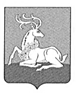 СОВЕТ ДЕПУТАТОВОДИНЦОВСКОГО ГОРОДСКОГО ОКРУГАМОСКОВСКОЙ ОБЛАСТИРЕШЕНИЕот ________________ № _________О внесении изменений в Положение о порядке организации и проведения публичных слушаний в Одинцовском городском округе Московской областиВ соответствии с Федеральным законом от 06.10.2003 № 131-ФЗ 
«Об общих принципах организации местного самоуправления в Российской Федерации», в целях установления этических принципов и норм поведения на публичных слушаниях, Совет депутатов Одинцовского городского округа Московской областиРЕШИЛ:Внести следующие изменения в Положение о порядке организации и проведения публичных слушаний в Одинцовском городском округе Московской области, утвержденное решением Совета депутатов Одинцовского городского округа от 30.04.2019 № 7/1:пункт 7.3 статьи 7 изложить в следующей редакции:«7.3. Председательствующий ведет слушания, следит за порядком обсуждения вопросов повестки дня слушаний, воздерживается в публичной полемике от грубых и некорректных выражений и ненормативной лексики, проявляет внимание, уважение и такт при общении.Председательствующий вправе призвать к порядку участника публичных слушаний или выступающего в случаях:выступления без разрешения;использования грубых и оскорбительных выражений в речи или жестов, в том числе в адрес конкретных лиц;использования необоснованных обвинений в чей-либо адрес;использования заведомо ложной информации;призыва к незаконным и насильственным действиям;организации беспорядка и шумных сцен.После призыва к порядку и не выполнения требований председательствующий вправе принять меры по удалению нарушителя порядка с публичных слушаний.».2. Опубликовать настоящее решение в официальных средствах массовой информации Одинцовского городского округа Московской области и разместить на официальном сайте Одинцовского городского округа Московской области в информационно-телекоммуникационной сети Интернет. 3. Настоящее решение вступает в силу со дня его официального опубликования.Председатель Совета депутатовОдинцовского городского округа						Т.В. ОдинцоваГлава Одинцовского городского округа					А.Р. Иванов